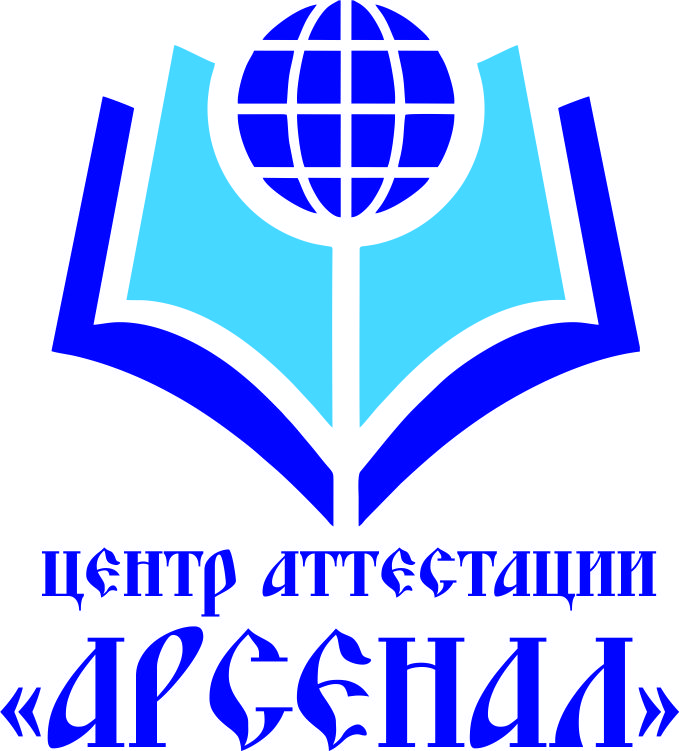                                                                                                                                   Россия, 300028  г. Тула, ул. Оружейная,д. 5-А, офис 2тел. (4872) 701-245e-mail: ca-arsenal@barsco.ruСайт компании: www. ca-arsenal.ruр/с 40702810066000008556 ТУЛЬСКОЕ ОТДЕЛЕНИЕ №8604 ПАО СБЕРБАНК Г.ТУЛА к/с 30101810300000000608БИК 047003608 ИНН 7106083426 КПП 710601001Свидетельство №00015 об аккредитации аттестующей организации для проведения проверки в целях аттестации лиц, принимаемых на работу, непосредственно связанную с обеспечением ТБ, или осуществляющих такую работу, а также обработки персональных данных отдельных категорий указанных лиц, выдано 28 августа 2018г. ФАЖТ (РОСЖЕЛДОР) до 28 августа 2021г.ТЕСТОВЫЕ ВОПРОСЫ 8 КАТЕГОРИЯ СОТБ№п/пВопросСилы обеспечения транспортной безопасности – это:Каким из перечисленных постановлений Правительства Российской Федерации утверждаются не требования по обеспечению транспортной безопасности?Целями обеспечения транспортной безопасности являются:Подразделения транспортной безопасности – это:Подготовка сил обеспечения транспортной безопасности включает в себя:Проверка уровня физической подготовки назначается для работников:Водитель транспортного средства группы быстрого реагирования в соответствии с утвержденными Правительством Российской Федерации нормами обеспечивается (убрать лишнее):Критический элемент объектов транспортной инфраструктуры или транспортных средств железнодорожного транспорта– это:В соответствии с Постановлением Правительства Российской Федерации от 31.03.2009 № 289 «Об утверждении Правил аккредитации юридических лиц для проведения оценки уязвимости объектов транспортной инфраструктуры и транспортных средств» аккредитация проводится:Свидетельство об аккредитации юридических лиц для проведения проверки в целях принятия органами аттестации решения об аттестации сил обеспечения транспортной безопасности выдается сроком на: Основанием для продления срока действия свидетельства об аккредитации юридических лиц для проведения проверки в целях принятия органами аттестации решения об аттестации сил обеспечения транспортной безопасности является:Планы обеспечения транспортной безопасности объектов транспортной инфраструктуры и (или) транспортных средств на основании результатов проведенной оценки уязвимости объектов транспортной инфраструктуры и (или) транспортных средств разрабатывают:План обеспечения транспортной безопасности разрабатывается на основании:Применительно к транспортным средствам железнодорожного транспорта существует:Согласно Федеральному закону от 09.02.2007 № 16-ФЗ «О транспортной безопасности» оценка уязвимости объектов транспортной инфраструктуры проводится:Согласно Федеральному закону от 09.02.2007 № 16-ФЗ «О транспортной безопасности» оценка уязвимости транспортных средств проводится:Согласно Федеральному закону от 09.02.2007 № 16-ФЗ «О транспортной безопасности» субъекты транспортной инфраструктуры – это:Специализированные организации в области обеспечения транспортной безопасности – это:Согласно Федеральному закону от 09.02.2007 № 16-ФЗ «О транспортной безопасности» уровень безопасности – это:На территории Российской Федерации постоянно действует (если не объявлен иной уровень безопасности) следующий уровень безопасности объектов транспортной инфраструктуры и транспортных средств:Самая высокая категория, присваиваемая объектам транспортной инфраструктуры и транспортным средствам:Что из нижеперечисленного не входит в Перечень потенциальных угроз совершения актов незаконного вмешательства в деятельность объектов транспортной инфраструктуры и транспортных средств:Количество уровней безопасности, установленных постановлением Правительства Российской Федерации от 10.12.2008 № 940 на территории Российской Федерации:Уровень безопасности № 1 объектов транспортной инфраструктуры и транспортных средств:Уровень безопасности № 2 объектов транспортной инфраструктуры и транспортных средств:Уровень безопасности № 3 объектов транспортной инфраструктуры и транспортных средств:Что не входит в перечень уровней террористической опасности:Повышенный («синий») уровень террористической опасности устанавливается:Высокий («желтый») уровень террористической опасности устанавливается:Критический («красный») уровень террористической опасности устанавливается:Уровень террористической опасности подлежит отмене, если:Уровень террористической опасности может устанавливаться на срок:Транспортный комплекс – это:Ответственность за обеспечение транспортной безопасности возлагается на:Согласно Федеральному закону от 09.02.2007 № 16-ФЗ «О транспортной безопасности» результаты проведенной оценки уязвимости объектов транспортной инфраструктуры и транспортных средств утверждаются:Сведения о результатах проведенной оценки уязвимости объектов транспортной инфраструктуры и транспортных средств являются:На носителях, содержащих информацию ограниченного доступа, проставляется пометка:Допуск к носителям информации, содержащим информацию ограниченного доступа, могут иметь:Категорирование объектов транспортной инфраструктуры и транспортных средств осуществляется:Что из нижеперечисленного не входит в перечень ограничений при выполнении работ, непосредственно связанных с обеспечением транспортной безопасности:Что из нижеперечисленного не входит в перечень данных, необходимых для передачи в АЦБПДП:Оценка уязвимости объектов транспортной инфраструктуры и транспортных средств проводится в целях:Срок проведения оценки уязвимости не должен превышать:Решение об утверждении результатов проведенной оценки уязвимости либо об отказе в их утверждении принимается компетентным органом в срок:В какой срок с момента изменения характеристик объектов транспортной инфраструктуры или транспортных средств, обуславливающих изменение присвоенной категории, проводится дополнительная оценка уязвимости:Решение об утверждении плана обеспечения транспортной безопасности либо об отказе в их утверждении принимается компетентным органом в срок:Обеспечение транспортной безопасности – это:Угроза взрыва – это:Уровень безопасности № 1 объектов транспортной инфраструктуры и транспортных средств:Уровень безопасности № 2 объектов транспортной инфраструктуры и транспортных средств:Уровень безопасности № 3 объектов транспортной инфраструктуры и транспортных средств:Уберите лишнее. Физические лица, следующие либо находящиеся на объекте транспортной инфраструктуры или транспортном средстве, обязаны:Требования по обеспечению транспортной безопасности являются:Субъект транспортной инфраструктуры обязан обеспечить проведение оценки уязвимости объектов транспортной инфраструктуры и/или транспортных средств и утверждение в установленном порядке результатов оценки уязвимости объектов транспортной инфраструктуры и/или транспортных средств в течение:Субъект транспортной инфраструктуры обязан обеспечить проведение оценки уязвимости объектов транспортной инфраструктуры и/или транспортных средств и предоставление на утверждение в Федеральное агентство железнодорожного транспорта в установленном порядке ее результатов  в течении: Уполномоченным федеральным органом исполнительной власти по осуществлению федерального государственного контроля (надзора) в области транспортной безопасности является:Работники подразделений транспортной безопасности обязаны проходить медицинские осмотры:Значение категории, присвоенной объекту транспортной инфраструктуры или транспортному средству меняется в случае:Уберите лишнее. Критериями категорирования объектов транспортной инфраструктуры или транспортных средств являются:Применительно к объектам транспортной инфраструктуры железнодорожного транспорта первой категории количественные показатели совершенных и/или предотвращенных актов незаконного вмешательства на территории Российской Федерации, за период последних 12 месяцев до момента категорирования, составляют: По результатам категорирования объектов транспортной инфраструктуры и/или транспортных средств присваивается категория, соответствующая:Акт незаконного вмешательства – это:Зона транспортной безопасности – это:Компетентные органы в области обеспечения транспортной безопасности – это:Перевозчик – это:Согласно Федеральному закону от 09.02.2007 № 16-ФЗ «О транспортной безопасности» оценка уязвимости объектов транспортной инфраструктуры и транспортных средств – это:Согласно Федеральному закону от 09.02.2007 № 16-ФЗ «О транспортной безопасности» к транспортным средствам железнодорожного транспорта относится:Порядок проведения оценки уязвимости объектов транспортной инфраструктуры и транспортных средств определен:Основанием для проведения плановой проверки является. Уберите лишнее.Предварительное уведомление субъекта транспортной инфраструктуры, перевозчика, застройщика объектов транспортной инфраструктуры о проведении внеплановой выездной проверки:В перечень работ, непосредственно связанных с обеспечением транспортной безопасности в соответствии с Распоряжением Правительства Российской Федерации от 05.11.2009 № 1653-р входят:О проведении плановой проверки субъект уведомляется Управлением (территориальным органом Ространснадзора) не позднее:Проверка уровня физической подготовки не назначается для работников:К обработке персональных данных отдельных категорий лиц, принимаемых на работу, непосредственно связанную с обеспечением транспортной безопасности, или выполняющих такую работу не относится:Согласно Федеральному закону от 09.02.2007 № 16-ФЗ «О транспортной безопасности» аттестация сил обеспечения транспортной безопасности – это:Согласно Федеральному закону от 09.02.2007 № 16-ФЗ «О транспортной безопасности» аттестующие организации – это:Согласно Федеральному закону от 09.02.2007 № 16-ФЗ «О транспортной безопасности» органы аттестации – это:Порядок подготовки сил обеспечения транспортной безопасности определен:В каких случаях проводится внеочередная аттестация?С какой периодичностью проводится аттестация для работников назначенных в качестве лиц, ответственных за обеспечение транспортной безопасности в субъекте транспортной инфраструктуры?В ходе проверки знаний, умений, навыков аттестуемому лицу необходимо:Аттестованные лица подлежат внеочередной аттестации в случае:Когда передается информация об актах незаконного вмешательства:Форма передачи информации компетентным органам:Субъект транспортной инфраструктуры на объектах транспортной инфраструктуры первой категории обязан реализовать план обеспечения транспортной безопасности:Заключительная часть отчета о проведенной оценке уязвимости содержит:Уберите лишнее. Субъект транспортной инфраструктуры обязан:Субъект транспортной инфраструктуры обязан информировать компетентный орган в области обеспечения транспортной безопасности о передаче права собственности на ОТИ (ТС) или передаче права их использования на ином законном основании:Субъект транспортной инфраструктуры обязан информировать компетентный орган в области обеспечения транспортной безопасности о планируемых изменениях конструктивных или технических элементов, технологических процессов на объектах транспортной инфраструктуры и транспортных средств, приводящих к изменению  установленной категории:При проведении оценки уязвимости объектов транспортной инфраструктуры и транспортных средств в первую очередь проводится следующие действия:Реализация дополнительных мер, с момента получения сообщения об изменении уровня безопасности должна произойти для объектов транспортной инфраструктуры и транспортных средств четвертой и третьей категории в сроки, не превышающие:Реализация дополнительных мер, с момента получения сообщения об изменении уровня безопасности должна произойти для объектов транспортной инфраструктуры и транспортных средств первой категории в сроки, не превышающие:Реализация дополнительных мер, с момента получения сообщения об изменении уровня безопасности для объектов транспортной инфраструктуры и транспортных средств второй категории в сроки, не превышающие:Что проводит субъект транспортной инфраструктуры на объектах транспортной инфраструктуры первой категории на основании данных видеонаблюдения при перемещении физических лиц и/или транспортных средств через КПП на границах зоны транспортной безопасности и/или критических элементах железнодорожных вокзалов:Что выполняет субъект транспортной инфраструктуры для обнаружения и распознавания характера событий на основании данных видеонаблюдения в произвольном месте и в произвольное время в секторе свободного доступа, перевозочном секторе зоны транспортной безопасности и на критических элементах объектов транспортной инфраструктуры первой категории?Что проводит субъект транспортной инфраструктуры на объектах транспортной инфраструктуры первой категории на основании данных видеонаблюдения за физическими лицами и транспортными средствами в произвольном месте и в произвольное время в технологическом секторе зоны транспортной безопасности объектов транспортной инфраструктуры?Что выполняет субъект транспортной инфраструктуры на объектах транспортной инфраструктуры первой категории для обнаружения физических лиц и транспортных средств, являющихся объектами видеонаблюдения, в заданном месте и в заданное время по периметру зоны транспортной безопасности и в зоне свободного доступа?Субъект транспортной инфраструктуры обязан  объявить (установить) или отменить уровень безопасности ОТИ  на основании решения об изменении степени угрозы совершения АНВ:Интенсивность проведения дополнительного досмотра для различных категорий ОТИ метрополитена с учетом уровней безопасности устанавливается в зависимости от:   Субъект транспортной инфраструктуры на объектах транспортной инфраструктуры первой категории при первом уровне безопасности обязан проводить досмотр объектов досмотра при их перемещении:Субъект транспортной инфраструктуры обязан в случае изменения организационно-распорядительных документов являющихся приложениями к Плану обеспечения транспортной безопасности представить в федеральное агентство железнодорожного транспорта соответствующие изменения в утвержденный план обеспечения транспортной безопасности:Субъект транспортной инфраструктуры на транспортных средствах первой категории при втором уровне безопасности обязан:Интенсивность проведения дополнительного досмотра для различных категорий ОТИ и ТС железнодорожного транспорта с учетом уровней безопасности устанавливается в зависимости от:   Субъект транспортной инфраструктуры на объектах транспортной инфраструктуры первой категории при первом уровне безопасности обязан выявлять нарушителей, совершение или подготовку к совершению актов незаконного вмешательства путем постоянного непрерывного  контроля  выводимых техническими средствами ОТБ данных и показателей:Субъект транспортной инфраструктуры на объектах транспортной инфраструктуры первой категории при втором уровне безопасности обязан проводить наблюдение и (или) собеседование: Субъект транспортной инфраструктуры на объектах транспортной инфраструктуры первой категории при втором уровне безопасности обязан не допускать посетителей:Субъект транспортной инфраструктуры на объектах транспортной инфраструктуры четвертой категории при втором уровне безопасности обязан не допускать посетителей:Субъект транспортной инфраструктуры на объектах транспортной инфраструктуры третьей категории при первом уровне безопасности обязан  допускать в перевозочный сектор зоны транспортной безопасности лиц провожающих или встречающих пассажиров:Субъект транспортной инфраструктуры на объектах транспортной инфраструктуры третьей категории при первом уровне безопасности обязан выявлять нарушителей, совершение или подготовку к совершению актов незаконного вмешательства путем постоянного непрерывного  контроля выводимых техническими средствами ОТБ данных и показателей:Субъект транспортной инфраструктуры на объектах транспортной инфраструктуры первой категории при первом уровне безопасности в отношении объектов досмотра, перемещаемых из перевозочного сектора в технологический сектор зоны транспортной безопасности и наоборот, проводить досмотр: Субъект транспортной инфраструктуры на объекте транспортной инфраструктуры второй категории обязан обеспечить передачу данных с систем видеонаблюдения в соответствии с порядком передачи данных: Субъект транспортной инфраструктуры на объекте транспортной инфраструктуры второй категории обязан обеспечить передачу данных о лицах, пропущенных в перевозочный и технологический секторы зоны транспортной безопасности или на критические элементы объекта транспортной инфраструктуры:Срок хранения в электронном виде данных с технических средств ОТБ, обладающих необходимыми для этого  конструктивными особенностями, на объектах транспортной инфраструктуры второй категории:Субъект транспортной инфраструктуры на объектах транспортной инфраструктуры первой категории при третьем уровне безопасности обязан не допускать посетителей:Субъект транспортной инфраструктуры на объектах транспортной инфраструктуры третьей категории при первом уровне безопасности обязан проводить наблюдение и (или) собеседование:Субъект транспортной инфраструктуры на объектах транспортной инфраструктуры второй категории при втором уровне безопасности обязан:Критический элемент на объектах транспортной инфраструктуры метрополитена - это: Субъект транспортной инфраструктуры на объектах транспортной инфраструктуры четвертой категории при первом уровне безопасности обязан проводить наблюдение и (или) собеседование:Субъект транспортной инфраструктуры на объектах транспортной инфраструктуры второй категории при втором уровне безопасности установленном только в отношении транспортных средств первой категории находящихся на ОТИ обязан:При необходимости уполномоченные представители федеральных органов исполнительной власти, прибывающие на ОТИ для выполнения служебных задач и функций на основании служебных удостоверений и заданий, предписаний, командировочных удостоверений допускаются в зону транспортной безопасности и на КЭ ОТИ  в сопровождении:Субъект транспортной инфраструктуры на объектах транспортной инфраструктуры первой категории обязан проводить на контрольно-пропускных пунктах, постах и в зоне транспортной безопасности объекта транспортной инфраструктуры повторный досмотр объектов досмотра:Субъект транспортной инфраструктуры на объектах транспортной инфраструктуры второй категории при третьем уровне безопасности обязан выявлять нарушителей, совершение или подготовку к совершению актов незаконного вмешательства путем постоянного непрерывного  контроля выводимых техническими средствами ОТБ данных и показателей:Субъект транспортной инфраструктуры на объектах транспортной инфраструктуры третьей категории при втором уровне безопасности обязан проводить наблюдение и (или) собеседование:Субъект транспортной инфраструктуры на объектах транспортной инфраструктуры обязан:Субъект транспортной инфраструктуры на объектах транспортной инфраструктуры третьей категории при первом уровне безопасности обязан проводить наблюдение и (или) собеседование:Субъект транспортной инфраструктуры на объектах транспортной инфраструктуры первой категории при третьем уровне безопасности обязан выявлять нарушителей, совершение или подготовку к совершению акта незаконного вмешательства:Оснащение КПП техническими средствами досмотра может включать в себя:Для выявления оружия и взрывных устройств под одеждой используются:Чем определяется количество и места размещения КПП на границе зоны транспортной безопасности:Для досмотра ручной клади используются:Для обеспечения требуемого уровня защищенности различных объектов транспортной инфраструктуры используются:В состав систем и средств контроля доступа входят:Что включают в себя технические средства обеспечения транспортной безопасности?Инженерные сооружения обеспечения транспортной безопасности:Чем определен порядок сертификации технических средств обеспечения транспортной безопасности?Назовите орган по сертификации систем и средств досмотра: Назовите орган по сертификации систем и средств сигнализации, контроля доступа, видеонаблюдения, аудио-и видеозаписи: Назовите орган по сертификации систем сбора и хранения информации:Какая система позволяет оператору визуально контролировать ситуацию на территории зон транспортной безопасности объектов транспортной инфраструктуры?Назовите орган по сертификации средств связи приема и передачи информации:Организация досмотра возлагается:Организация дополнительного досмотра возлагается:Организация повторного досмотра возлагается:Что осуществляется в ходе досмотра, дополнительного и повторного досмотра?На что направлены мероприятия досмотра:Когда проводится наблюдение и (или) собеседование в целях обеспечения транспортной безопасности?Что делается по результатам наблюдения и (или) собеседования в целях обеспечения транспортной безопасности?Какие мероприятия осуществляются в ходе дополнительного досмотра в целях обеспечения транспортной безопасности?Для какой цели осуществляется повторный досмотр:Когда проводится повторный досмотр в целях обеспечения транспортной безопасности:Основания для пересечения объектами досмотра границ  сектора свободного доступа зоны транспортной безопасности:Чему подлежат технические средства обеспечения транспортной безопасности:Кем проводится досмотр в целях обеспечения транспортной безопасности:Кем проводится дополнительный досмотр в целях обеспечения транспортной безопасности:Кем проводится повторный досмотр, в целях обеспечения транспортной безопасности:Кем проводится наблюдение и (или) собеседование в целях обеспечения транспортной безопасности:Как поступить в случае идентификации в ходе досмотра в целях обеспечения транспортной безопасности оружия, боеприпасов, патронов к оружию, взрывчатых веществ или взрывных устройств, при условии отсутствия законных оснований для их ношения или хранения:Лица, отказавшиеся от досмотра:Отказ пассажира от досмотра, дополнительного досмотра и повторного досмотра в целях обеспечения транспортной безопасности:Правила проведения досмотра, дополнительного досмотра и повторного досмотра в целях обеспечения транспортной безопасности устанавливаются:Правила проведения досмотра, дополнительного досмотра и повторного досмотра в целях обеспечения транспортной безопасности включают в себя в том числе:Сектор свободного доступа зоны транспортной безопасности - это:Перевозочный сектор зоны транспортной безопасности – это:Технологический сектор зоны транспортной безопасности – это:Критический элемент объектов транспортной инфраструктуры или транспортных средств железнодорожного транспорта– это:Контрольно-пропускной пункт (пост) – это:Грузы повышенной опасности - это:В какой срок необходимо проинформировать уполномоченных представителей МВД России, обо всех физических лицах или материальных объектах, в случае выявления связи данных лиц и объектов с совершением или подготовкой акта незаконного вмешательства?Какие виды пропусков предусмотрены постановлениями Правительства Российской Федерации от 05.04.2017 № 410 и от 26.04.2017 № 495, устанавливающими требования по обеспечению транспортной безопасности, в том числе требований к антитеррористической защищенности объектов (территорий). учитывающих уровни безопасности для различных категорий объектов транспортной инфраструктуры и транспортных средств железнодорожного транспорта и метрополитена?Количество категорий по транспортной безопасности объектам транспортной инфраструктуры и транспортным средствам устанавливается:Перечень объектов транспортной инфраструктуры и транспортных средств, не подлежащих категорированию, устанавливается:Требования по обеспечению транспортной безопасности по видам транспорта, в том числе требования к антитеррористической защищенности объектов (территорий), учитывающие уровни безопасности, для различных категорий объектов транспортной инфраструктуры и транспортных средств, устанавливаются:Реестр категорированных объектов транспортной инфраструктуры и/или транспортных средств ведется:Перечни оружия, взрывчатых веществ или других устройств, предметов и веществ, в отношении которых установлен запрет или ограничение на перемещение в зону транспортной безопасности или ее часть устанавливаются нормативным правовым актом:Правила проведения досмотра, дополнительного досмотра и повторного досмотра в целях обеспечения транспортной безопасности включают в себя, в том числе:В плане обеспечения транспортной безопасности объекта транспортной инфраструктуры и транспортных средств отражают сведения:Первая категория присваивается объектам транспортной инфраструктуры и транспортным средствам железнодорожного транспорта, если количественные показатели о возможных погибших или получивших вред здоровью людей составляют:Вторая категория присваивается объектам транспортной инфраструктуры и транспортным средствам железнодорожного транспорта, если количественные показатели о возможных погибших или получивших вред здоровью людей составляют:Третья категория присваивается объектам транспортной инфраструктуры и транспортным средствам железнодорожного транспорта, если количественные показатели о возможных погибших или получивших вред здоровью людей составляют:Четвертая категория присваивается объектам транспортной инфраструктуры и транспортным средствам железнодорожного транспорта, если количественные показатели о возможных погибших или получивших вред здоровью людей составляют:Первая категория присваивается объектам транспортной инфраструктуры и транспортным средствам железнодорожного транспорта, если возможный материальный ущерб и ущерб окружающей природной среде составляет:Вторая категория присваивается объектам транспортной инфраструктуры и транспортным средствам железнодорожного транспорта, если возможный материальный ущерб и ущерб окружающей природной среде составляет:Третья категория присваивается объектам транспортной инфраструктуры и транспортным средствам железнодорожного транспорта, если возможный материальный ущерб и ущерб окружающей природной среде составляет:Четвертая категория присваивается объектам транспортной инфраструктуры и транспортным средствам железнодорожного транспорта, если возможный материальный ущерб и ущерб окружающей природной среде составляет:Работы, непосредственно связанные с обеспечением транспортной безопасности, вправе выполнять лица:В соответствии с приказом Минтранса России от 31.07.2014 № 212 «Об утверждении Порядка подготовки сил обеспечения транспортной безопасности» к числу обязательных видов подготовки не относится:Согласно Федеральному закону от 06.03.2006 № 35-ФЗ «О противодействии терроризму» терроризм – это:Правила проведения досмотра, дополнительного досмотра и повторного досмотра в целях обеспечения транспортной безопасности обязательны для исполнения:Уголовная ответственность за неисполнение требований по обеспечению транспортной безопасности наступает в случае:Перечень потенциальных угроз совершения актов незаконного вмешательства в деятельность объектов транспортной инфраструктуры и транспортных средств установлен:К результатам предоставления государственной услуги по утверждению планов обеспечения транспортной безопасности объектов транспортной инфраструктуры и (или) транспортного средства не относится:Субъект транспортной инфраструктуры на объектах транспортной инфраструктуры обязан:Учет и хранение сведений о прохождении подготовки силами обеспечения транспортной безопасности в отношении работников субъекта транспортной инфраструктуры осуществляется:Учет и хранение сведений о прохождении подготовки силами обеспечения транспортной безопасности в отношении работников подразделения транспортной безопасности осуществляется:В соответствии с Постановлением Правительства Российской Федерации от 30.07.2014 № 725 «Об утверждении правил аккредитации юридических лиц для проведения проверки в целях принятия органами аттестации решения об аттестации сил обеспечения транспортной безопасности, а также для обработки персональных данных отдельных категорий лиц, принимаемых на работу, непосредственно связанную с обеспечением транспортной безопасности, или осуществляющих такую работу» аккредитация юридических лиц проводится:Для подтверждения способности проводить проверку в целях аттестации юридическое лицо должно обеспечить:Проверка соответствия знаний, умений, навыков сил обеспечения транспортной безопасности осуществляется с использованием:Порядок, обеспечиваемый совокупностью мероприятий и правил, выполняемых лицами, находящимися на охраняемых объектах, в соответствии с требованиями внутреннего трудового распорядка и пожарной безопасности – это:Проход в перевозочный сектор зоны транспортной безопасности разрешается:Субъект транспортной инфраструктуры на объектах транспортной инфраструктуры обязан проводить сверку и (или) проверку документов, являющихся правовыми основаниями для прохода (проезда) физических лиц и перемещения материальных предметовКто относится к восьмой категории сил обеспечения транспортной безопасности?Кто относится к восьмой категории сил обеспечения транспортной безопасности на объектах транспортной инфраструктуры железнодорожного транспорта общего пользования (метрополитена):203.Тоннель метрополитена включает в себя:204.Транспортные средства метрополитена при категорировании могут иметь:205.Субъект транспортной инфраструктуры в отношении объекта метрополитена первой категории при втором уровне безопасности обязан:206.При нахождении в зоне транспортной безопасности объектов метрополитена постоянные пропуска носятся на видном месте поверх одежды всеми владельцами, за исключением:207.Постоянные пропуска выдаются работникам метрополитена на срок:208.Субъект транспортной инфраструктуры метрополитена на объекте метрополитена четвертой категории при третьем уровне безопасности обязан:209.Субъект транспортной инфраструктуры в отношении объекта метрополитена первой категории при первом уровне безопасности обязан:210.Субъект транспортной инфраструктуры в отношении объекта метрополитена первой категории при третьем уровне безопасности обязан: